SMLOUVA O DÍLOo renovaci a ošetření podlahyuzavřená v souladu s ust. § 2586 zákona č. 89/2012 Sb., občanský zákoníkObjednatel:Domov důchodců Dvůr Králové nad Labemsídlo: Roháčova 2968, 54401 Dvůr Králové nad LabemIČ: 00194964zastoupený: Ing. Ludmilou Lorencovou, ředitelkou organizace(dále jen „objednatel“)aZhotovitel:Pro CleanLife s. r. o.sídlo: Rybná 716/24, Staré Město, 110 00 Praha 1registr: Městský soud v Praze, C264634IČ: 04303342, DIČ: CZ04303342bankovní spojení: ČSOBčíslo účtu: 279115058/0300zastoupená: Danielem Večerkou, jednatelem společnosti(dále jen „zhotovitel“)uzavírají spolu tuto smlouvu o dílo:Článek I.Předmět smlouvyNa základě této smlouvy se zhotovitel zavazuje za podmínek obsažených v této smlouvě, na svůj náklad a na své nebezpečí a v níže uvedeném termínu provést pro objednatele dílo spočívající v renovaci a ošetření podlahy, blíže specifikované v cenové nabídce č. CN20230392.Termín provedení díla je do 31. 12. 2023, přičemž předmět díla je sjednán jako „renovace a ošetření podlahy“. Objednatel se zavazuje dílo převzít a zaplatit za něj cenu díla sjednanou v čl. V. této smlouvy.Článek II.Práva a povinnosti zhotoviteleZhotovitel se zejména zavazuje že:dílo bude provedeno dle pokynů objednavatele a ve standardní kvalitě požadované objednavatelem,zajistí poučení svých zaměstnanců o zásadách dodržování pravidel bezpečnosti práce, požární ochrany,Zhotovitel nenese odpovědnost za popraskání lité podlahy vlivem pohybu budovy.Článek III.Obchodní podmínkySankce – smluvní pokuta a úrok z prodleníV případě, že zhotovitel nedodrží termín díla uvedený v článku I. Této smlouvy - cenová nabídka této Smlouvy, má objednavatel právo uplatnit vůči němu smluvní pokutu ve výši 0,05% z ceny díla za každý i započatý den prodlení.Při nedodržení termínu splatnosti faktury objednavatelem má zhotovitel právo uplatnit vůči němu smluvní pokutu ve výši 0,05% z ceny díla za každý i započatý den prodlení. Právo na náhradu škody není tímto ustanovením dotčeno.Smluvní pokuta dle smlouvy je splatná do 14 dnů od vyčíslení a doručení druhé smluvní straně, na základě faktury vystavené dotčenou smluvní stranou, nedohodnou-li se smluvní strany písemně jinak.
Náhrada škodyZhotovitel, prohlašuje, že má uzavřeno pojištění odpovědnosti za škodu, s pojistným plněním ve výši 5.000.000,- Kč, a v této výši se jej zavazuje po celou dobu trvání této smlouvy udržovat.Zhotovitel odpovídá za veškerou způsobenou škodu a to porušením ustanovení Smlouvy, opomenutím nebo zásadně nekvalitním prováděním smluvní činnosti v plné výši. O náhradě škody platí obecná ustanovení občanského zákoníku v platném znění.Ochrana informacíObě smluvní strany se zavazují, že zachovají jako důvěrné informace a zprávy týkající se vlastní spolupráce a vnitřních záležitostí smluvních stran a předmětu smlouvy, pokud by jejich zveřejnění mohlo poškodit druhou stranu. Povinnosti poskytovat informace podle zákona č. 106/1999 Sb., o svobodném přístupu k informacím, ve znění pozdějších předpisů a zákona č. 134/2016 Sb., o zadávání veřejných zakázek, ve znění pozdějších předpisů, není tímto ustanovením dotčena.Smluvní strany budou považovat za důvěrné informace:jako důvěrné označené,informace, u kterých se z povahy věci dá předpokládat, že se jedná o informace podléhající závazku mlčenlivosti nebo informace o objednateli, které by mohly z povahy věci být považovány za důvěrné a které se dozvědí v souvislosti s plněním smlouvy.Zhotovitel předem výslovně souhlasí s využitím jeho osobních údajů objednatelem pro účely vnitřní potřeby a kontroly a dále pro informování veřejnosti o jeho činnosti. Za tímto účelem je objednateli konstatován i souhlas zhotovitele s možným zpřístupněním či zveřejněním celé smlouvy v plném znění, jakož i všech jednání a okolností se smlouvou souvisejících.Ukončení smluvního vztahuPřed provedením díla lze platnost smlouvy ukončit:odstoupením kterékoli ze smluvních stran z důvodu podstatného porušení povinností stanovených touto smlouvou druhou smluvní stranou;dohodou smluvních stran.Rozhodné právoVztahy mezi smluvními stranami smlouvou výslovně neupravené se budou řídit českými, obecně závaznými právními předpisy, zejména občanským zákoníkem v platném znění.V případě vzniku sporu při provádění této smlouvy nebo v přímé souvislosti s ní, zavazují se smluvní strany snažit takový spor vyřešit nejprve smírně jednáním. Jestliže se spor nepodaří vyřešit smírně jednáním, bude předložen stranou dotčenou k rozhodnutí místně a věcně příslušnému soudu druhé smluvní strany.Článek IV.Doba trvání smluvního vztahuTato smlouva nabývá platnosti a účinnosti dnem podpisu obou smluvních stran a uzavírá se na dobu určitou, tj. na dobu jednorázového provedení předmětu díla dle této smlouvy.Článek V.Cena a platební podmínkySmluvní cena odpovídá rozsahu a druhu prací předmětu této smlouvy.Celková nabídková cena:Smluvní cena zahrnuje veškeré náklady zhotovitele na provedení Díla včetně dopravy na místo realizace Díla. Fakturace (vystavení daňového dokladu) za provedené práce bude se splatností nejpozději do 14. dne následujícího kalendářního měsíce po vystavení řádného daňového dokladu, není-li v daňovém dokladu vystaveném zhotovitelem stanovena jiná splatnost.Překročení smluvené ceny se nepřipouští – nabídkovou cenu není možné překročit, cena obsahuje veškeré náklady dodavatele nutné k realizaci předmětu smlouvy a je neměnná po celou dobu trvání smluvního vztahu.Objednatel má právo daňový doklad před uplynutím lhůty jeho splatnosti vrátit, aniž by došlo k prodlení s jeho úhradou, obsahuje-li nesprávné údaje nebo náležitosti dle uvedených právních předpisů. Nová lhůta splatnosti v délce 14 dnů počne plynout ode dne doručení opraveného daňového dokladu objednateli.Platby budou probíhat výhradně v Kč a rovněž veškeré cenové údaje budou v této měně.Objednatel neposkytuje zálohy.Článek VI.Místo plněníMísto plnění Díla: Domov důchodců Dvůr Králové nad Labem
sídlo: Roháčova 2968, 54401 Dvůr Králové nad LabemČlánek VII.

Další ujednáníObě strany se zavazují v průběhu smluvního období spolupracovat při realizaci předmětu smlouvy. Objednatel i zhotovitel k tomuto účelu určí osobu, které budou tuto spolupráci zajišťovat. Osoba zhotovitele bude zabezpečovat organizaci práce a provádět kontrolu provedených prací, osoba zhotovitele se bude na kontrole podílet a bude zajišťovat reklamaci v případě potřeby.K účelu naplnění smlouvy se objednatel zavazuje zajistit přístup zaměstnanců zhotovitele ve stanovené době do všech prostor, v nichž je prováděno plnění předmětu této smlouvy.Změny a doplňky smlouvy budou prováděny výhradně po vzájemné dohodě formou písemných vzestupně číslovaných dodatků.Tato smlouva je vypracována ve dvou stejnopisech s platností originálu, z nichž jeden obdrží objednatel a jeden zhotovitel.Obě smluvní strany prohlašují, že se seznámily s obsahem této smlouvy, že tato byla uzavřena podle jejich pravé a svobodné vůle, vážně a srozumitelně, nikoliv v tísni za nápadně nevýhodných podmínek, což stvrzují svými podpisy.Práva a povinnosti vyplývající z této smlouvy nelze bez souhlasu druhé smluvní strany převádět na třetí stranu.Zhotovitel je srozuměn s tím, že objednatel je povinen zveřejnit obraz smlouvy a jejích případných změn (dodatků) a dalších dokumentů od této smlouvy odvozených včetně metadat požadovaných k uveřejnění dle zákona č. 340/2015 Sb., o registru smluv, v platném znění. Zveřejnění smlouvy a metadat v registru smluv zajistí objednatel. Objednatel má právo tuto smlouvu zveřejnit rovněž v pochybnostech o tom, zda tato smlouva zveřejnění podléhá či nikoliv. Objednatel současně upozorňuje zhotovitele, že v souladu s ust. § 6 zákona o registru smluv nabývá smlouva účinnosti dnem uveřejnění, o čemž budou strany informovány. Uveřejnění smlouvy zajistí objednatel.Kontaktní osobou zhotovitele je Daniel Večerka, jednatel, tel.: 777 269 921, email: info@cleanlife.czV Jeseníku 13.12.2023……………………………………….Daniel Večerkajednatel společnostiVe Dvoře Králové nad Labem 13.12.2023………………………………………….Ing. Ludmila Lorencová
ředitelka organizace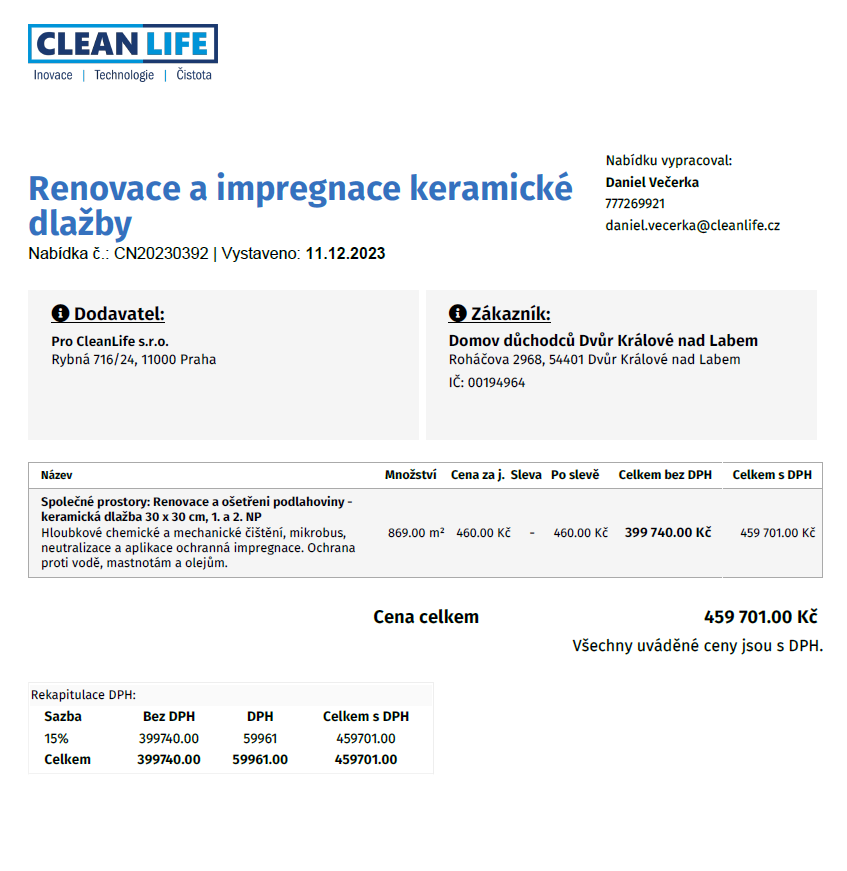 Cenová nabídka bez DPH399 740,00KčCelkem DPH (15 %)59 961,00KčCelková cena včetně DPH459 701,00Kč